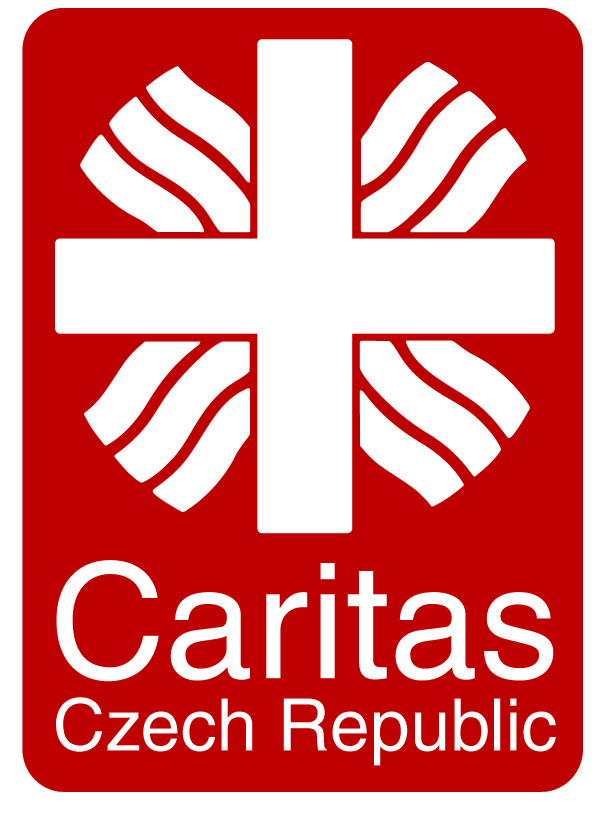 Charita Česká republikaPopis pracovní poziceI. Informace o pracovní poziciNázev pozice: Školitel v oboru porodnictvíTyp pozice (úvazek): Školení v délce 1 měsíc       Nadřízený: Programový manažer pro AfrikuOčekávaná délka zaměstnání: 1 měsícMísto výkonu práce: Zambie      Nástup: léto/podzim 2015                                  Termín, do kdy má být inzerát zveřejněn: zatím neomezeněVýběrové řízení: ano/neII. Organizační kontextCharita ČR je nezisková organizace, která poskytuje zdravotní a sociální služby v České republice. Působí rovněž v zahraničí, a to v rámci humanitární pomoci nebo rozvojové spolupráce. Je respektovaným členem mezinárodní charitní sítě Caritas Internationalis. Svou zahraniční činnost zaměřuje rovněž na zdravotní a sociální oblast a též se věnuje rozvoji živobytí místního obyvatelstva či problematiku vzdělávání dětí i dospělých. Hledáme vysokoškolské pedagogy v oboru porodnictví, kteří by se prostřednictvím měsíčního výjezdu do Zambie zapojili do rozvojového projektu Charity ČR „Zvyšování kvality a dostupnosti péče o matku a dítě v Západní provincii Zambie II“. Projekt navazuje na aktivity realizované v letech 2013 a 2014 Charitou ČR v rámci Projektu péče o matku a dítě v Západní provincii Zambie, který se soustředil především na podporu nemocnice Lewanika General Hospital (LGM) a školy pro porodní aistentky Lewanika School of Midwifery (LSM) a to prostřednictvím podpory personálu a přenosu zkušeností skrze návštěvy českých lékařů, podporou školy LSM vybavením, školeními a dalšími aktivitami vedoucími k zavedení nového oboru RM (Registered Midwifery).Projekt Péče o matku a dítě II. je pokračováním již ustanovené spolupráce a zaměřuje se prostřednictvím akivit na posilování odborných kapacit zdravotnického personálu za podpory dlouhodobého působení českého porodníka i v rámci krátkodobých výjezdů týmu specialistů. Kapacity LSM budou posíleny mimo pokračující materiální o znalostní podporu také prostřednictvím odborné spolupráce s partnerskou univerzitou v ČR. Projekt se soustředí na zvyšování povědomí o péči o matku a dítě v komunitách, a sice podporou a dlouhodobě udržitelným rozšiřováním aktivit SMAGs (Safe Motherhood Action Group) v okrese Mongu, Limulunga a nově Nkeyema.III. Popis pracovních povinnostíPedagogové se během výjezdu zapojí do výuky na Lewanika School of Midwifery a budou se podílet na těchto aktivitách:zhodnocení stávajících metodologií výuky porodnictví na Lewanika School of Midwiferypříprava a realizace školení pro pedagogy porodnictvírealizace ukázkových hodin pro pedagogy a konzultace v oblasti zvyšování kvality výukypřispění k nastavení systémů zlepšování kvality výukyspolupráce s Charitou ČR v podobě konzultací a odborného vedení v implementaci aktivit projektu týkajících se Lewanika School of Midwifery a výuky Registered Midwifery v místě realizacepříprava podkladů z realizovaných aktivit pro průběžné a závěrečné zprávyprůběžné informování Charity ČRspolupráce na případných změnách a doplnění projektupropagace a prezentace projektuIV. Potřebná kvalifikace a požadavkypedagogické vzdělání v oboru porodnictvípraxe ve vyučování oboru porodnictvímožnost výjezdu do Zambie na 1 měsíc (ideálně preferujeme dlouhodobou spolupráci po dobu 3 letého trvání projektu)úroveň angličtiny umožňující odborná školení a konzultaceV. Nabízímemožnost seberealizace na projektu rozvojové spoluprácezajímavou práci v zahraničízískání zkušeností na mezinárodní úrovni zázemí organizace s dlouholetou praxí v daném oboruuhrazení nákladů spojených s cestou a pobytem v ZambiiJak se přihlásit:Kvalifikovaní zájemci mohou posílat své přihlášky na e-mailovou adresu jobs@caritas.cz. Přihláška musí obsahovat aktuální životopis (s důrazem na zkušenosti se zahraničními projekty) a informaci o možném termínu výjezdu. Životopis musí obsahovat plné kontaktní informace (adresa, telefon, e-mailová adresa).Uzávěrka přihlášek je 31. července 2015Jako předmět e-mailu uveďte název pozice. Označení životopisu a dopisu musí vypadat takto: Příjmení žadatele, jméno, název pozice – CV UPOZORNĚNÍ: Pouze včas zaslané a správně označené žádosti budou přijaty k posouzení. Pouze kandidáti vybraní k postupu do dalšího kola obdrží od zástupce Charity ČR odpověď. Výběrové řízení může být kdykoliv změněno nebo zrušeno.